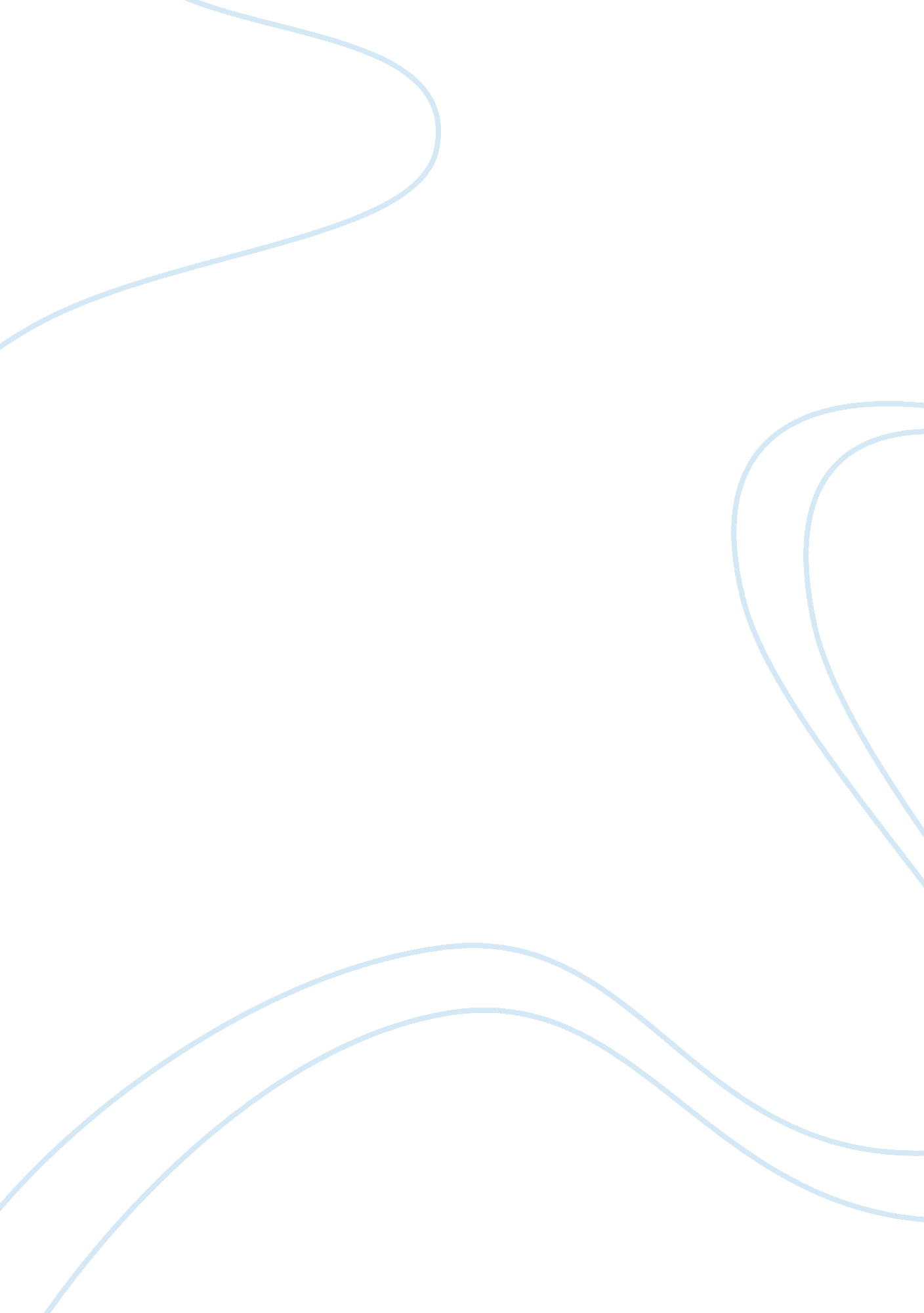 Swot analysis of the organizationBusiness, Strategy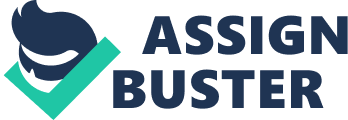 Strength A) No chain of importance: As no pecking order was there all things considered assistant needs to report specifically to administrators or CIO. It works better in light of the fact that if any understudy has new thought which is pertinent to the organization straight forwardly talked about with CIO and CEO which tends speedy activity. Bigger associations must deal with an assortment of different undertakings, extending from HR and bookkeeping to showcasing and buying. The progressive structure isolates these zones of worry into different division arrangements that practice. Specialization enables associations to focus specific ranges of abilities and assets to accomplish most extreme effectiveness. Be that as it may, Vikalp is a little organization and chain of importance won’t function admirably. Recognizable structure of association all individuals are nearly reinforced and eat together and have commonplace connection amongst administrators and representative or with partners. As we probably an aware Employees who have a positive association with their partners and supervisors work more astute and all the more productively. They will probably advance their earnest attempts and get engaged with the organization’s ventures. This prompts higher efficiency and execution, which enables your association to develop. Representatives are an organization’s most significant resource. The achievement of your business relies upon their work. In the event that your staff is persuaded and drawn in, they will remain with your organization longer and endeavor to live up to your desires. The upsides of good worker relations can’t be exaggerated so make the strides expected to remunerate and persuade your group. B)Learning condition for assistants: Creating a positive learning condition enables understudy to feel great, protected and drew in – something that all assistant merit. In a classroom where esteems and parts stay steady and spotlight is set on the positive parts of learning. The assistant are offered chance to end up in charge of their own learning, understudy will act naturally spurred. Understudies are permitted to utilize every single asset of association which help to learn professional workplace in profound. There were no limitations and understudy fill in as a normal representative. Additionally if assistant is doing great and making methodology which is more appropriate at that point energizing techniques, industry executes new one. C)No contender: First, when you have solid contenders, you will lose business to them, regularly oftentimes. That builds deals costs, time to close, and makes it harder to develop quickly. Contenders will likewise spread dread and uncertainty in the commercial center. Contenders can likewise hit business manages intense partners and watchmen who can make it hard and at time difficult to enter certain parts of the market. Contenders are a torment in the back and make working a business harder from multiple points of view. D)Special thought of learning mathematics: Math is to a great extent about deliberation. Mathematicians for a considerable length of time have contemplated genuine issues and concoct commonsense approaches to take care of those issues. Afterward, they have summed up the procedure, for the most part introducing the arrangement utilizing logarithmic equations. Rather than beginning every subject with a recipe, begin with genuine cases of the issues that were initially fathomed utilizing that math. At that point, enable the understudies to perceive how the math hypothesis can take care of such issues by demonstrating to them the reasoning behind the arrangement. Henceforth Vikalp examine on various angle that how science can be learn through experiential learning. This method works a great deal in light of the fact that something else to consider is nowadays understudies invest less energy playing outside than they used to, so they have less understanding to draw on with regards to ideas like speed, quickening, adapts on a bicycle, and for the most part how things function. So when we say “ Envision …”, understudies regularly think that its difficult to envision what you are discussing because of absence of solid involvement with that idea. Therefore showing arithmetic through devices works better to clear the idea and learning. E)Center spotlight on 1 subject: Like other instruction specialist organization Vikalp doesn’t center around various subject as they are just concentrating on single subject science all there research and apparatuses help to learn arithmetic which help to manufacture a repo in showcase and in training framework. Since it is said that instead of concentrating on various things one ought to be center around single one to make his/her impression. F)Dealing with giving ease and proficient answer for government schools G)Prepared to investigate new verticals going into B2C: There are constantly new B2C specialties being made, and online business enables you to take new items to advertise substantially more rapidly than already. Nonetheless, for set up business sectors the opposition is brutal, and there is a consistent fight to draw in and hold clients and edges. Before entering in B2C Vikalp has association and joint effort in B2B as the organization need to acquaint their item specifically with the clients they presently entered in B2C which g them lift and increment their market. Weakness A)High wearing down rate: Company has high steady loss rate due to which Employees association and join contender’s association in view of better pay bundles, working conditions, adaptability and for the most part better predominant. The association for the most part does not understand the need to make a positive situation for incompetent works. This ought to be changed as they are the significant workforce particularly to manufacture units and comparative endeavors. On the off chance that we find in profound this is the greatest inconvenience for the organization since it impact association in various ways: A1. Diminished general execution: The entire business process is influenced when a worker leave the association. It is much more dangerous when this happen out of the blue. There is no opportunity to prepare the new worker who is to assume control over the activity and the entire group gets influenced. It can specifically be found in a general lessening of execution of the group. Once in a while this may even prompt extraordinary change in client relationship. Clients associate with representatives in an association and those leaving out of the blue may prompt questions in client’s brains too. A2. Every day assignment administration: Sudden wearing down may prompt trouble in overseeing day by day assignments. Indeed, even expansive association battle to deal with their assignment when workers leave employments, getting little data and overseeing day by day undertakings end up troublesome as they can’t be overseen by little current group which is abandoned. Association by and large have seen period to guarantee there is a smooth change yet wearing down states generally, workers who leave all of a sudden prompts unmanageable day by day schedules. A3. Expanded cost: This must be the most noteworthy drawback to an organization when representatives leave their employments. There is expanded cost related with each level of the procedure – losing and paying the past representative, procuring another one, preparing cost for the new worker. Research demonstrates that these expenses are far more than the misfortunes brought about in overseeing and passing up a great opportunity for work. A4. Absence of learned representatives: This abandons saying when representatives leave an association they take with them the experience they have picked up additional time. With associations which has high wearing down rate the normal long stretches of involvement of representatives is extremely low. This outcome in low execution, absence of dedication and cluelessness on what organization has experienced. More established workers with their long stretches of experience can assume control basic issues which can never be trusted with these new representatives. Indeed, even with workers who have encounter are contracted they may endure at dealing with basic business matter as they are new to organization’s strategies, culture and current representatives. A5. Make a Negative picture: It isn’t only that representatives are searching for work, even associations are on the viewpoint of qualified experts. At the point when any organization has high steady loss rate it adversely affect the brand of the association. Selection representatives’ express that they think that its hard to outline possibility to the association, as applicants quits dreading the whittling down rate. The reasons may fluctuate however a negative picture conflict with the association. A6. Worker improvement: Numerous associations have different representative advancement designs and higher steady loss rate implies missing out on it. Worker advancement designs require significant investment and immense ventures. At the point when there is unsettling influence inside the association because of workers leaving the association it influences the improvement procedure for all. The cash contributed on the representative leave’s identity squandered; likewise it influences other people who need to hop in to fill in for the lost worker influencing their vocation design and development. These designs are organized and require devotion and time to achieve the objectives. A change mid-way for the most part implies loss of the past work done which benefits none. B)Need devoted computerized advertising group: Digital showcasing activities includes the utilization of abilities, procedures, structures, and innovations to cost-viably adventure and scale the intuitiveness, focusing on, personalization, and advancement of advanced channels. As the case of the purchaser items organization appears, promoting activities has a basic part in driving main concern development. That capacity specifically empowers the speed, readiness, iterative improvement, experimentation, and responsiveness that effective organizations need to respond to and shape the commercial center. Due to need committed group their computerized advertising was influenced a great deal, advanced showcasing assumes an essential part when any organization bargains specifically with their clients and if no devotion is there organization can endure a ton. Opportunities A)Apparatuses and thought have colossal potential in Indian B2C Market: We can discuss this point in two distinctive setting A1) According to business: An effective business thought can make a constant flow of salary, contingent upon the immediate requirement for the item and administration being referred to. The business thought must be very much created by distinguishing the items and administrations included, making a profile out of the objective purchasers, building up a profile and extension and mission for the thought. At the end of the day, the thought must be composed as a strategy for success. A very much created strategy for success demonstrates the per user who the purchasers are, what items and administrations are offered and how the thought will produce cash. A2) According to social and instruction : As organization thought is entirely unexpected and profound research and time is spend amid advancement of scientific devices. Organization absolutely center around improving and changing learning idea. Additionally the cost of learning instrument is low which can without much of a stretch managed by government schools, tuition based school and individual guardians. Subsequently they are spreading experiential learning in minimal effort. B)Have gigantic B2C market to investigate: The Indian training space is developing at a cosmic pace with an anticipated market industry size of USD 5. 7 billion by 2020. The portions incorporate preschools, K-12 Schools and, Higher and Vocational Education. On the off chance that one considers the chance to put resources into on the web and separation instruction, learning materials, edu-tech wanders and subordinate businesses the market measure is most likely one among the main 5 ventures in India. There are different explanations behind business visionaries to put resources into the instruction business. The pre-school and school fragment is the most appealing venture area at display. There are around 1. 80 million schools in India, out of which CBSE and ICSE schools are just around 20, 000. The sudden tendency towards International Schools is colossal. Be that as it may, these schools are only 500 in number, best case scenario. With the activities of CBSE, consciousness of guardians and uplifted media consideration, a substantial number of State Board Schools could overhaul themselves to CBSE Board. This opens new vistas for edu-preneurs in the division. It is lucrative to put resources into the training division just if the financial specialist accepts and is focused on the reason for a long haul. The arrival on venture is essentially high and is adequate to make the task suitable in a long haul. Learning is a characteristic and rudimentary need of individuals and hence the business of training will dependably observe development. Thus organization thought to put resources into instruction has extraordinary potential and market to investigate. C)Smart thought to move in B2C through web based business : As organization moves in B2C through E-trade help in various territories. Give us a chance to talk about every single positive point – C1)Boost mark mindfulness : As like web based business can help B2C associations to get new clients, so it will be useful for web based business organizations to support their image mindfulness in the market. Creating pages that can be listed via web indexes crawlers is outstanding amongst other approaches to improve your site’ website improvement and upgrade the intended interest group on your webpage. C2) Scalability: With successful internet business arrangement, association develop and scale effortlessly to take care of market demand and also client necessities by presenting distinctive deals channels and achieving market sections. D)Stay open 24*7/365: A standout amongst the most essential advantages that organization can appreciate is store timings are currently all day, every day/365 as they can run internet business sites constantly. By along these lines, they can expand their deals by boosting their number of requests. Be that as it may, it is additionally useful for clients as they can buy items at whatever point they need regardless of whether it is early morning or mid-night. E) Keep Eye on Consumers’ Buying Habit: The best thing is web based business retailers can without much of a stretch watch out for shoppers’ purchasing propensities and interests to tailors their offer suit to customers’ prerequisites. By fulfilling their requirements continually, you can enhance your progressing association with them and construct enduring connections. Threat Thought and instruments can be duplicated by contenders: Idea of making learning apparatus by utilizing reused material is very surprising and furthermore there is parcel of exertion and research are done before beginning the organization. Thus duplicate of thought can convey issues to the organization and they can endure misfortunes. A)Passage of new contenders and substitute: An aggressive danger is rivalry that hasn’t happened yet can possibly happen. At the end of the day, it is a danger of rivalry. Rivalry can be certain yet when you are as of now a brand yet in setting with startup or SME’s opposition can be a danger or hazard. Vikalp has interesting thought and they are building their market however section of substitute and contender can affect their development Indian instruction moving to other showing strategies, for example, brilliant board and video learning Conclusion After study of diferent airticle, newspaper, and research we can say that e-commerce and Digital marketing is growing very fast. Different and nearly all SME’s now using Digital marketing tro enhance their business. According to a survey it is concluded that 6 people out of 10 are now using smart phone with working internet connection. Hence marketer are now focusing on Social media to promote their product also they are generating good revenue by selling product online. Indian E-commerce industry is now on rising state and has a positive route and will be the 2nd largest e-commerce market in the world by 2034. Easy payments and different benefits are attracting customer towards e-commerce portal. Digital marketing have visual advertisement which directly hit customer mind and stay for long time. Also this is very easy and cheap method of marketing, and as per customer point of view it is very easy to access. 